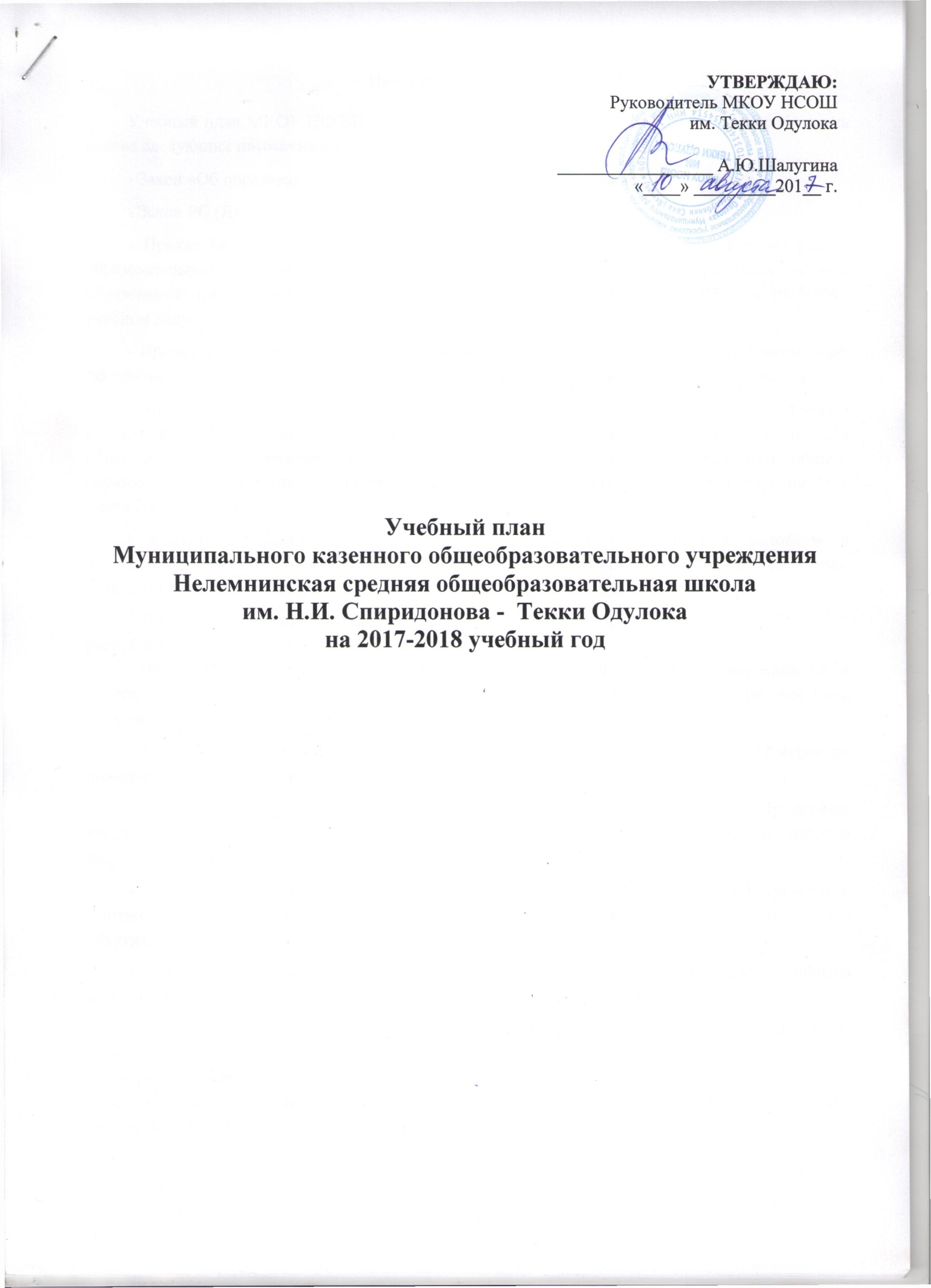 Пояснительная запискаУчебный план МКОУ НСОШ им. Текки Одулока на 2017-2018 учебный год разработан на основе следующих нормативно – правовых  документов:- Закон «Об образовании в Российской Федерации» №273 (принят 21.12.2012 г);- Закон РС (Я) «Об образовании»;- Приказ Министерства образования РС (Я) № 01-16/2516 от 25.08.2011 г. «О работе образовательных учреждений Республики Саха (Якутия), реализующих программы общего образования  по Базисному учебному плану Республики Саха (Якутия) (2005 г.) в 2011-2012 учебном году»;- Приказ Министерства образования и науки РФ №1897 от 17.12.2010 г. «Об утверждении федерального государственного образовательного стандарта основного общего образования»; - Приказ Министерства образования и науки РФ № 74 от 01.02.2012 г. «О внесении изменений в федеральный базисный учебный план и примерные учебные планы для образовательных учреждений Российской Федерации, реализующих программы общего образования, утвержденные приказом Министерства образования Российской Федерации от 9 марта 2004 г. № 1312»;- СанПиН 2.4.2.2821-10«Санитарно-эпидемиологические требования к условиям и организации обучения в общеобразовательных учреждениях», утвержденные Постановлением главного государственного санитарного врача РФ № 189 от 29.12.2010 г.;         -  Приказ Министерства образования РС (Я) № 01-16/1076 от 20.04.2011 г. "О республиканских экспериментальных площадках";- Приказ Министерства образования РС (Я) 2 мая 2012 г.  № 01-29/ 937 «О введении основ религиозных культури светской этики в общеобразовательных учреждениях Республики Саха (Якутия)»;- Приказ Министерства образования РС (Я) № 01-16/3180 от 13.06.2012 г. «О мерах по повышению эффективности расходования бюджетных средств»;- Приказ Министерства образования РС (Я) № 01-16/4230 от28.08.2012 г. «О Примерном учебном плане для общеобразовательных учреждений коренных малочисленных народов Республики Саха (Якутия) с 2012-2013 учебного года»;- Приказ Министерства образования РС (Я) № 01-16/933от02.04.2013 г. «О Примерном штатном расписании малокомплектного образовательного учреждения Республики Саха (Якутия)»;- Федеральный государственный образовательный стандарт начального общего образования;- Примерная основная образовательная программа начального общего образования, разработана в соответствии с требованиями федерального государственного образовательного стандарта начального общего образования к структуре основной образовательной программы, одобренная Федеральным учебно-методическим объединением по общему образованию, протокол заседания от 8 апреля 2015 г. № 1/15;- Федеральный государственный образовательный стандарт основного общего образования.- Примерная основная образовательная программа основная общего образования, разработана в соответствии с требованиями федерального государственного образовательного стандарта начального общего образования к структуре основной образовательной программы, одобренная Федеральным учебно-методическим объединением по общему образованию, протокол заседания от 8 апреля 2015 г. № 1/15;- Приказ Министерства образования РС (Я) № 01- 16/3630 от 03.09.2015г. « О введении программы по музыке в образовательных организациях дошкольного образования и общеобразовательных учреждениях Республики Саха (Якутия)»;- Распоряжение Главы Республики Саха (Якутия) № 597 – РГ от 08.07.2015 «О мерах  по снижению масштабов злоупотребления алкогольной продукцией и профилактике алкоголизма среди населения Республики Саза (Якутия)»;-  Приказ Минобрнауки России от 29 июля 2017 г. № 613(зарегистрирован Минюстом России, регистрационный №47532 от 26 июля 2017г) внесены изменения в федеральный государственный образовательный стандарт среднего общего образования, утвержденный приказом Минобрнауки России от 17 мая 2012г №413 «Об утверждении федерального государственного образовательного стандарта среднего общего образования» (Зарегистрирован Минюстом России 7 июня 2012 г., регистрационный №24480) в части изучения  учебного предмета «Астрономия» в качестве обязательного предмета.Цель основной образовательной программы основной школы: создание организационно-педагогических условий для формирования основ технологических компетентностей учащихся.   Задачи: 1. На основе анализа психолого-педагогической и методической литературы, передового педагогического опыта определение и  реализация содержания основного образования, направленного на формирование основ технологических компетентностей учащихся. 2. Обеспечение соответствия основной образовательной программы требованиям Федерального государственного образовательного стандарта основного общего образования (ФГОС ООО). 3. Обеспечение преемственности начального общего, основного общего, среднего общего образования. 4. Обеспечение доступности получения качественного основного общего образования, достижение планируемых результатов освоения основной образовательной программы основного общего образования всеми обучающимися, в том числе детьми-инвалидами и детьми с ОВЗ. 5. Обеспечение эффективного сочетания урочных и внеурочных форм организации учебных занятий, взаимодействия всех участников образовательных отношений. 6. Взаимодействие образовательной организации при реализации основной образовательной программы с социальными партнерами. 7. Выявление и развитие способностей обучающихся, в том числе детей, проявивших выдающиеся способности, детей с ОВЗ и инвалидов, их интересов через систему клубов, секций, студий и кружков, общественно полезную деятельность, в том числе с использованием возможностей образовательных организаций дополнительного образования. 8. Организация интеллектуальных и творческих соревнований, научно-технического творчества, проектной и учебно исследовательской деятельности. 9. Участие обучающихся, их родителей (законных представителей), педагогических работников и общественности в проектировании и развитии внутришкольной социальной среды, школьного уклада. 10. Социальное и учебно-исследовательское проектирование, профессиональная ориентация обучающихся при поддержке педагогов, психологов, социальных педагогов, сотрудничество с базовыми предприятиями, учреждениями профессионального образования. 11. Сохранение и укрепление физического, психологического и социального здоровья обучающихся, обеспечение их безопасности.  Формы промежуточной аттестации обучающихсяПромежуточной аттестации подлежат обучающиеся всех классов общеобразовательного учреждения, кроме обучающиеся 1-х классовПромежуточная аттестация обучающихся включает в себя по четвертное (полугодовое в 10-х и 11-х классах) и годовое оценивание результатов учебного труда обучающихсяПромежуточная аттестация осуществляется в формах тематического опроса знаний,  контрольных работ (диктантов, изложений с творческим заданием, сочинений),  защиты  проектов и рефератов, зачетов, тестов и в иных формах, не противоречащих  законодательству  Российской Федерации и Республики Саха (Якутия) в области образования:- для 2-3  классов -  по итогам года  по русскому языку, юкагирскому языку и  математике.- для 4-х – 8- х и 10- х классов – в конце каждого года учителем-предметником и по одному из предметов по решению педагогического коллектива на совещании при директоре общеобразовательного учреждения по теме: «О порядке окончания текущего учебного года, подготовки и проведении государственной (итоговой) аттестации выпускников».Характеристика обязательной части учебного плана:  Учебный план школы в соответствии с федеральным государственным образовательным стандартам начального общего образования, базисному учебному плану ОУ РС (Я) 2005 г., с изменениями включает полный состав учебных предметов и соответствующую часовую нагрузку.   Характеристика предметов с учетом региональных и этнокультурных особенностей:  Количество учебных предметов, часовая нагрузка с учетом региональных и этнокультурных особенностей  Республики Саха (Якутия) с V-XI классы соблюдены согласно учебным планам.  Характеристика части учебного плана, формируемой участниками образовательного процесса:  Часы учебной (урочной), внеурочной деятельности, компонента образовательного учреждения направлены на удовлетворение индивидуальных потребностей личности в области общего образования, утвержденные решением педсовета и по согласованию с управляющим советом по итогам анализа запросов родителей и изучения запросов и потребностей обучающихся.  Учебный план выбран с программой общего образования для образовательных учреждений с родным (нерусским) языком обучения – юкагирским языком. Данный выбор обусловлен тем, что МКОУ НСОШ им. Текки Одулока является республиканской экспериментальной площадкой, направленной на изучение юкагирского языка и культуры.Учебный план включает федеральный, региональный (национально-региональный) компонент, компонент образовательного учреждения, план внеурочной деятельности.Учебный план для I ступени ориентирован на 4-летний нормативный срок освоения образовательных программ начального общего образования, для II ступени - на 5-летний нормативный срок освоения образовательных программ основного общего образовании, для III ступени - ориентирован на 2-летний нормативный срок освоения программ среднего (полного) общего образования.Продолжительность учебного года: I класс – 33 учебные недели, II-IV классы –34 учебных недели V-XI классы –35 учебных недель. По согласованию с органами управления образованием и (или) по решению учредителей на ступенях основного и среднего (полного) общего образования продолжительность учебного года может быть продлена до 37 учебных недель.Учебный план предполагает 6-дневную учебную неделю для 2-11 классов, 5-дневную учебную неделю  - для 1 класса.Федеральный компонент для 1-11 классов определяет количество учебных часов на изучение предметов федеральной компетенции. В 1-4 классах преподавание ведется по федеральному государственному стандарту начального общего образования (2009 г.) вариант № 3.Целью комплексного курса ОРКСЭ является формирование у обучающегосямотиваций к осознанному нравственному поведению, основанному на знании и уважениикультурных и религиозных традиций многонационального народа России, а такжек диалогу с представителями других культур и мировоззрений.Комплексный курс является светским. Сведения об истоках традиций и культурыне рассматриваются как конкуренты научных знаний и результатов научных исследований.Выбор модуля, изучаемого в рамках курса ОРКСЭ, осуществляется родителями(законными представителями) обучающихся. Выбор фиксируется протоколамиродительских собраний и письменными заявлениями родителей.Предметы экспериментального цикла юкагирский язык, литература народов Севера вошли в предметную область «Филология» федерального компонента учебного плана.Предмет «Культура народов РС (Я) введен в части, формируемой участниками образовательных отношений со 2 по 4 класс с учетом потребностей участников образовательного процесса.План внеурочной деятельностиВнеурочная деятельность школьников – понятие, объединяющее все виды деятельности школьников (кроме учебной), в которых возможно и целесообразно решение задач их воспитания и социализации.Согласно проекту Базисного учебного плана общеобразовательных учреждений Российской Федерации организация занятий по направлениям внеурочной деятельности является неотъемлемой частью образовательного процесса в школе. Часы, отводимые на внеурочную деятельность, используются по желанию учащихся и в формах, отличных от урочной системы обучения.Основное его предназначение - удовлетворять постоянно изменяющиеся индивидуальные социокультурные и образовательные потребности детей. При организации внеурочной деятельности школа опирается на приоритетные принципы:свободный выбор ребёнком видов и сфер деятельности;ориентацию на личностные интересы, потребности, способности ребёнка;возможность свободного самоопределения и самореализации ребёнка;единство обучения, воспитания, развития;практико - деятельностную основу образовательного процесса.Внеурочная деятельность понимается  как деятельность, организуемая с классом, группой обучающихся во внеурочное время для удовлетворения потребностей школьников в содержательном досуге (праздники, утренники, дискотеки, походы, КВН, др.), их участия в самоуправлении  и общественно полезной деятельности. Для проведения внеурочной деятельности в школе созданы  условия – спортивный зал, игровые зоны. Внеурочная деятельность тесно связана с дополнительным образованием детей, когда дело касается создания условий для развития творческих интересов детей и привлечения их к музыкальной, художественной, технической, спортивной и другой деятельности.Сущность и специфика внеурочной деятельности:Предполагает решение следующих задач:изучение интересов и потребностей детей;определение содержания внеучебной деятельности, её форм и методов работы с учётом возраста учеников, вида учреждения, особенностей его социокультурного окружения:создание условий для единого образовательного пространства;расширение видов творческой деятельности в системе внеучебной деятельности детей для наиболее полного удовлетворения их интересов и потребностей в объединениях по интересам;привлечение к занятиям большего количества учащихся «группы риска»;создание условий для освоения детьми духовных и культурных ценностей, воспитания уважения к истории и культуре своего и других народов;обращение к личностным проблемам обучающихся, формирование их нравственных качеств, творческой и социальной активности.Особенности развития внеурочной деятельности в школе:создание широкого общекультурного и эмоционально-окрашенного фона для позитивного восприятия ценностей основного образования и более успешного освоения его содержания,осуществление «ненавязчивого» воспитания - благодаря включению детей в личностно-значимые творческие виды деятельности, в процессе которых, «незаметно» формируются нравственные, духовные, культурные ориентиры;воспитание культуры семьи, межличностного взаимодействия детей в социуме;ориентация школьников, проявляющих особый интерес к тем или иным видам деятельности (музыкальной, художественной, спортивной);компенсация отсутствия в основном образовании тех или иных учебных курсов, которые нужны школьникам для определения своего пути в образовании, формировании важных личностных качеств.Внеурочная деятельность расширяет воспитательные возможности школы и её культурное пространство, способствует самоопределению школьников в личностной, социокультурной областях, привлечению их к различным видам творческой деятельности; выработке у них позитивного отношения к ценностям образования и культуры, развитию нравственных качеств и эмоциональной сферы.Программно-методические условияЦели и задачи призваны отражать общую стратегию развития, основные принципы педагогической деятельности, главные содержательные линии работы. Решение этих задач рассчитаны на несколько лет.Развитие системы внеучебной деятельности детей в МКОУ Нелемнинская  СОШ становится по-настоящему эффективными, соответствует интересам и потребностям школьников, учитывают реальные возможности их удовлетворения,  помогают ребёнку сформировать собственную ценностную и действенную позицию, стимулируют его самообразование и саморазвитие. Разработка дополнительных образовательных программ нового поколения предполагает учёт ряда принципов:ориентация на широкое гуманитарное содержание, позволяющее гармонично сочетать национальные и общечеловеческие ценности;формирование у школьников целостного эмоционально-образного восприятия мира;обращение к проблемам, темам, образовательным областям, личностно-значимым для детей того или иного возраста, которые недостаточно представлены в основном образовании;развитие познавательной, социальной, творческой активности ребёнка, его нравственных качеств;обязательная опора на содержание основного образования, использование его историко-культурологического компонента;реализация единства образовательного процесса.Внеурочная деятельностьорганизуется по направлениям развития личности с учетом потребностей участников образовательного процессаНаправления реализуются в следующих видах внеурочной деятельности:игровая деятельность;познавательная деятельность;проблемно-ценностное общение;досугово-развлекательная деятельность (досуговое общение);художественное творчество;социальное творчество (социально значимая волонтерская деятельность);трудовая (производственная) деятельность;спортивно-оздоровительная деятельность;туристско-краеведческая деятельность.Школа рассматривает обозначенные выше направления внеурочной деятельности как содержательный ориентир при построении соответствующих образовательных программ. А разработку и реализацию конкретных форм внеурочной деятельности школьников формирует на выделенных видах внеурочной деятельности. Учебный предмет «Технология» в 5-11 классах делится на 2 группы – мальчики и девочки и связан со спецификой преподавания и изучения предмета. Также в 9, 10, 11 классах предмет «Технология» введен в рамках элективного курса и направлен на обучение национальных традиционных основ, изучение курса юкагирской культуры, языка и традиций.Региональный (национально-региональный) компонент включает предметы: юкагирский язык, литература народов Севера, культура народов РС (Я);- учитывая, что по юкагирскому языку выпускники сдают ЕРЭ, в 10-11 класса из КОУ выделены по 3ч на изучение юкагирского языка.Компонент образовательного учреждения (КОУ) используется для преподавания учебных предметов, предлагаемых школой. КОУ направлен на подготовку учащихся к сдаче единого государственного экзамена по математике и русскому языку. Часы внеаудиторной деятельности в 5-11 классах используются для организации физкультурно-оздоровительной деятельности обучающихся, летней практики, проектной деятельности, занятий по основам безопасности жизнедеятельности, проведения консультаций по подготовке к ОГЭ и ЕГЭ.Учебный план 5 – 8 классов на 2017 -2018 учебный год.           С этого учебного года по программе ФГОС будут обучаться 5 - 8 классы. Учебный план 5 – 8 классов составлены  на основе  варианта №4  недельного учебного плана основного общего образования (изучение родного языка наряду с преподаванием на русском языке).Обязательная часть учебного плана в 5 – 8 кл. ориентированы  на  освоение  общеобразовательных  программ  общего  образования.Изучаются все предметы федерального, регионального компонентов: русский язык, литература, юкагирский язык, иностранный язык, математика,  история, география, биология, изо, музыка, технология, физическая культура.По иностранному языку изучается английский язык. Обязательная часть выполняется в полном объеме.Часы школьной компетенции с учетом потребностей участников образовательного процесса переданы  предмету «Культура народов Республики Саха (Якутия), литература народов Севера.Внеурочная деятельность  в 5- 8 классах организуются в форме кружков, распределены по  направлениям. Всего  10 ч. в неделю.Вариант № 4Учебный план основного общего образования(изучение родного языка наряду с преподаванием на русском языке)Внеурочная деятельностьОрганизуется по направлениям развития личностиПредметные областиУчебные предметыУчебные предметыКоличество часов в неделюКоличество часов в неделюКоличество часов в неделюКоличество часов в неделюКоличество часов в неделюПредметные области1 класс1 класс2 класс3 класс4 классВсегоОбязательная частьФилологияРусский язык4455519ФилологияЛитература2233311ФилологияАнглийский Язык - -2226ФилологияЮкагирский язык222228ФилологияЛитература коренных народов Севера111114Математика и информатикаМатематика44444 16Обществознание и естествознание Окружающий мир222228Основы религиозных культур и светской этики Основы религиозных культур и светской этики--- - 11ИскусствоИзобразительное искусство111114ИскусствоМузыка111114ТехнологияТехнология111114Физическая культураФизическая культура3333312Максимально допустимая недельная нагрузкаМаксимально допустимая недельная нагрузка212125252697Часть, формируемая участниками образовательных отношенийЧасть, формируемая участниками образовательных отношений - -111 3Культура народов РС (Я)Культура народов РС (Я)--1113АУДИТОРНАЯ НАГРУЗКААУДИТОРНАЯ НАГРУЗКА212126262799Направление образовательно-воспитательной деятельностиНаправление образовательно-воспитательной деятельности1 класс2 класс3    класс4    классВсегоСпортивно-оздоровительноеПодвижные игры11114Спортивно-оздоровительноеАзбука здоровья11114Духовно-нравственноеТеатральный кружок11114Духовно-нравственноеЮный исследователь11114Общеинтеллектуальное«Fanny englih»112ОбщекультурноеВеселые нотки1113ОбщекультурноеУмелые ручки11114ОбщекультурноеЯ - рисую11114ОбщекультурноеОгигами112Социальное направлениеЭкология11114Социальное направлениеЭтика11Социальное направлениеОБЖ11114Итого1010101040Предметные областиПредметные областиУчебныепредметыКлассыУчебныепредметыКлассыКоличество часов в неделюКоличество часов в неделюКоличество часов в неделюКоличество часов в неделюКоличество часов в неделюПредметные областиПредметные областиУчебныепредметыКлассыУчебныепредметыКлассыVVIVIIVIIIВсегоОбязательная частьОбязательная частьФилологияРусский языкРусский язык5564318ФилологияЛитератураЛитература3332210ФилологияРодной язык Родной язык 3333312ФилологияИностранный языкИностранный язык3333312Математика и информатикаМатематикаМатематика55510Математика и информатикаАлгебраАлгебра336Математика и информатикаГеометрияГеометрия224Математика и информатикаИнформатикаИнформатика112Общественно-научные предметыИсторияИстория222228Общественно-научные предметыОбществознаниеОбществознание1113Общественно-научные предметыГеографияГеография111226Естественно-научные предметыФизикаФизика224Естественно-научные предметыХимияХимия22Естественно-научные предметыБиологияБиология111125ИскусствоМузыкаМузыка111114ИскусствоИзобразительное искусствоИзобразительное искусство11113ТехнологияТехнологияТехнология222217Физическая культура и Основы безопасности жизнедеятельностиОБЖОБЖ11Физическая культура и Основы безопасности жизнедеятельностиФизическая культураФизическая культура3333312ИтогоИтогоИтого3030323334129Часть, формируемая участниками образовательных отношенийЧасть, формируемая участниками образовательных отношенийЧасть, формируемая участниками образовательных отношений221227Литература народов СевераЛитература народов СевераЛитература народов Севера111114КНРС(Я)КНРС(Я)КНРС(Я)110113Максимально допустимая недельная нагрузкаМаксимально допустимая недельная нагрузкаМаксимально допустимая недельная нагрузка3232333536136Направление образовательно-воспитательной деятельностиНаправление образовательно-воспитательной деятельности5 класс6 класс7 класс8 классВсегоСпортивно-оздоровительноеПодвижные игры11114Спортивно-оздоровительноеАзбука здоровья11114Духовно-нравственноеКНРС(Я)11Духовно-нравственноеЮнкор11Духовно-нравственное«Мэт уйиоол ажуулэ»11114ОбщеинтеллектуальноеЯ - исследователь1113ОбщеинтеллектуальноеШашки, шахматы112ОбщеинтеллектуальноеРобототехника1113Общекультурное«Волшебная кисточка»11114Общекультурное«Волшебные ручки»11114Социальное направлениеАнглийский с удовольствием11114Социальное направлениеОБЖ1113Социальное направлениеКиностудия1113Итого1010101040Раздел "Федеральный компонент"9 класс10 класс11 классРусский язык311Литература333Английский Язык333МатематикаАлгебра322Геометрия222Информатика211История222Обществознание122География211Физика222Химия222Биология211Черчение1Изобразительное искусствоМузыкаМХК11Технология Группа Девочки11Технология Группа Мальчики11Физическая культура333ОБЖ11Итого по разделу "Федеральный компонент", в неделю312828Раздел "Компонент ОУ" (КОУ)9 класс10 класс11 классКОУ Юкагирский язык33КОУ Алгебра11КОУ Русский язык11КОУ Астрономия 1КОУ Биология1Итого по разделу "Компонент КОУ", в неделю066Раздел "Региональный компонент"9 класс10 класс11 классЮкагирский язык3Литература народов Севера122КНРС(Я)111Итого по разделу "Региональный компонент", в неделю533АУДИТОРНАЯ НАГРУЗКА363737Компонент образовательного учреждения   
(элективные курсы, консультации)9 класс10 класс11 классЭлективный курс  «Юнкор»11ОБЖ1Консультация Юкагирский язык1Консультация Алгебра1Консультация Физика111Консультация Русский язык111Консультация Общество1 1 1Консультация по Литературе111Элективный курс по юкагирской литературе1Элективный курс Информатике 1Элективный курс Английский язык11Элективный курс История11Предмет по выбору Технология1 1Предмет по выбору Английский язык1Итого по разделу "Внеурочная деятельность", в неделю1088